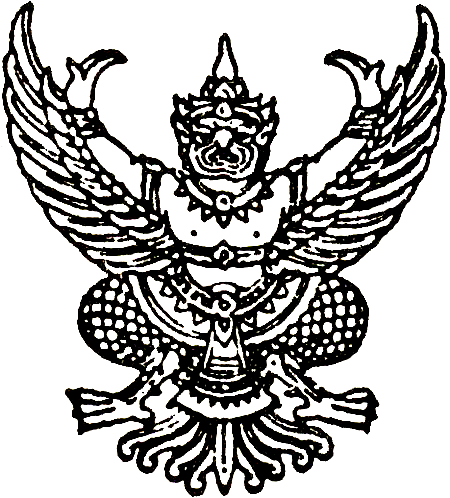 ประกาศกรมการแพทย์เรื่อง บัญชีรายชื่อผู้ผ่านการเลือกสรรเพื่อจัดจ้างเป็นพนักงานกระทรวงสาธารณสุขทั่วไปตำแหน่งพยาบาลวิชาชีพ_______________________		ตามประกาศกรมการแพทย์   ลงวันที่  ๕  สิงหาคม  พ.ศ. 256๒  เรื่อง รับสมัครบุคคลเพื่อเลือกสรรเป็นพนักงานกระทรวงสาธารณสุขทั่วไป  ในตำแหน่งพยาบาลวิชาชีพ  ปฏิบัติงานที่ โรงพยาบาล    ธัญญารักษ์สงขลา นั้น		บัดนี้ การเลือกสรรได้ดำเนินการเสร็จเรียบร้อยแล้ว จึงขอประกาศรายชื่อผู้ผ่านการเลือกสรรและได้รับการจัดจ้าง ตามเอกสารหมายเลข 1 		บัญชีรายชื่อดังกล่าวให้เป็นอันยกเลิกหรือสิ้นผล เมื่อครบกำหนด ๒ ปี นับตั้งแต่วันประกาศรายชื่อเป็นต้นไป และในอายุบัญชีถ้ามีกรณีอย่างใดอย่างหนึ่งดังต่อไปนี้ ให้รายชื่อที่ได้ขึ้นบัญชีนี้ไว้เป็นอันถูกยกเลิกการขึ้นบัญชีของผู้นั้นด้วย คือ		๑. ผู้นั้นได้ขอสละสิทธิ์ไม่เข้ารับการจัดจ้างในตำแหน่งที่ผ่านการเลือกสรร		๒. ผู้นั้นไม่มารายงานตัวเพื่อรับการจัดจ้างภายในเวลาที่กำหนด		๓. ผู้นั้นไม่เข้าปฏิบัติหน้าที่ราชการตามกำหนดวันเวลาที่ส่วนราชการกำหนดทั้งนี้  ให้ผู้มีรายชื่อตามบัญชีข้างต้นมารายงานตัวเพื่อรับการจัดจ้างเป็นพนักงานกระทรวงสาธารณสุข ที่โรงพยาบาลธัญญารักษ์สงขลา  ในวันที่ ๒ กันยายน  พ.ศ. 256๒ เวลา 08.30 น.                  ณ  งานทรัพยากรบุคคล  อาคารอำนวยการ  ชั้น 3			            ประกาศ  ณ  วันที่  ๒๘  เดือน  สิงหาคม  พ.ศ. 256๒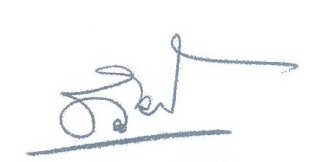                                                        (นายธวัช    ลาพินี)                                                                                                               ผู้อำนวยการโรงพยาบาลธัญญารักษ์สงขลา                                                        ปฏิบัติราชการแทนอธิบดีกรมการแพทย์เอกสารหมายเลข ๑รายชื่อผู้ได้รับการจัดจ้างพนักงานกระทรวงสาธารณสุขทั่วไปตำแหน่งรายชื่อหมายเหตุตำแหน่งพยาบาลวิชาชีพ1.นางสาวหทัยภัทร  ปวีณขจรวงศ์ได้รับการจัดจ้างตำแหน่งพยาบาลวิชาชีพ๒.นางสาวอารีน๊ะ   บือราเฮงสำรองลำดับที่ 1